Дата: 18.12.2020г.Группа :19-СЗС-1дНаименование дисциплины: Техническая механикаТема: Закон Гука. Нормальное напряжениеЗакон Гука — утверждение, согласно которому, деформация, возникающая в упругом теле (пружине, стержне, консоли, балке и т. д.), пропорциональна приложенной к этому телу силе. Деформацией называют изменение формы, размеров или объема тела. Деформации, полностью исчезающие после прекращения действия на тело внешних сил, называют упругими, а деформации, сохраняющиеся и после того, как внешние силы перестали действовать на тело, - пластическими. Различают деформации растяжения или сжатия (одностороннего или всестороннего), изгиба, кручения и сдвига. До определенного момента, называемого пределом пропорциональности, упругие деформации прямо пропорциональны  напряжениям. Здесь: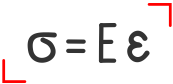  σ — Нормальные напряжения в сечении; ε — Относительные продольные деформации.Рассмотрим преобразование физической формы закона к его механическому виду.
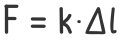 Подставим вместо коэффициента k его выражение        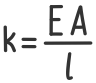 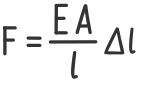 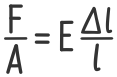 Отношение продольной силы F к площади поперечного сечения A в левой части дает нормальные напряжения в сечении .Отношение абсолютных деформаций к начальной длине образца – это относительное изменение его длины.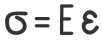 В таком виде закон Гука используется в сопромате и технической механике.Закон выполняется только для  напряжений  не превышающих предела пропорциональности.
 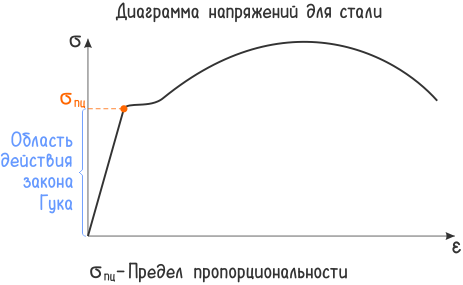 При растяжении и сжатииПри растяжении и сжатии закон Гука можно получить, вернув в его канонический вид геометрические параметры стержня (длину и площадь поперечного сечения), и записав получившееся выражение относительно линейной деформации: 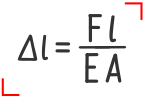 Здесь Δl- Абсолютная деформация стержня; F — Продольная сила; l — Длина стержня до нагружения; E – Модуль продольной упругости материала; A – Площадь поперечного сечения стержня.При изгибеПри изгибе закон устанавливает зависимость между кривизной продольной оси и величиной изгибающего момента в соответствующем сечении балки. 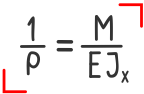 где:
ρ — Радиус кривизны продольной оси балки в данном сечении; M — Величина соответствующего внутреннего изгибающего момента; E – Модуль Юнга; Ix — Осевой момент инерции поперечного сечения балки. Обобщенный закон Гука
Для общего случая нагружения изотропных материалов, когда напряженное состояние отличается от линейного (одноосного) применяется закон Гука в 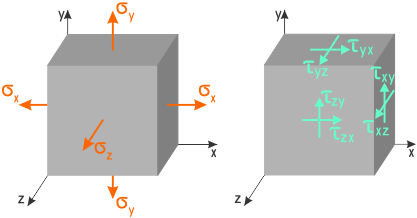 в обобщенном виде.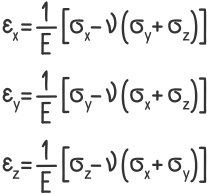 ε — Относительные деформации вдоль соответствующих осей; ν — Коэффициент Пуассона; σ — Нормальные напряжения по соответствующим площадкам элемента.Потому что деформации в поперечных направлениях тоже влияют на изменение продольных размеров.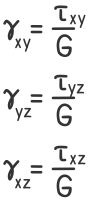 Для чистого сдвигаγ — Угловое перемещение соответствующей площадки элемента; τ — Касательные напряжения; G — Модуль упругости II рода (модуль сдвига).Вопросы:1.Что называется деформацией?2.Какие деформации называют упругими, какие пластичными?Преподаватель____________________Исмаилова Л.Р.